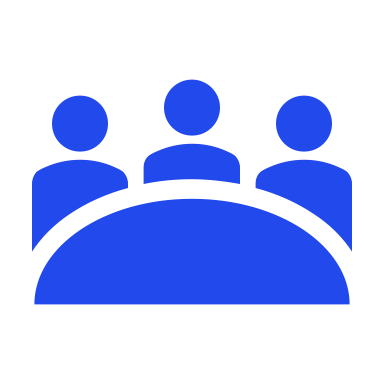 Lines of Liberty Inc.Meeting MinutesMay 09, 202419:00PresidingType BoardPlaceZoomQuorumYesMembersMembersMembersMembersGene Hammond   Scott Bacon   Mike Stevens   Chad DeRigo   Jaqueline HammondCall to Order , PledgePresidentRoll CallAttendance collection SecretaryApproval of Last Meetings minutesRead last meeting minutesApproval By:     Second By: SecretaryPayment of BillsRead bills aloudApproval By:     Second By: TreasurerTreasurer’s ReportReading of Treasurer ReportTreasureReport of OfficersAnything each Officer needs to ReportPrest: VP: Treasurer: 
Filed for 501c3
Bank account – need to decide on bank
Branding – 1st draft of branding due 5/10Secretary: Fundraiser: OfficersReport of CommitteesCommittees: Each Committee ChairUnfinished BusinessAddress all unfinished and open businessPresident and MembersNew BusinessOpen floor to New BusinessChad - Need a strategy for recruiting fundraising chairGene – Need to prioritize pontoon boat
MotionsScott – Approve bylaws, 2nd – Mike, approved unanimouslyScott – Publish website and upgrade Wix, 2nd – Mike, Approved unanimouslyScott – Membership (Jingles, Jen, Theresa), 2nd – Mike, Approved, Opposed by ChadChad – Approve order for meeting including pledge, 2nd-Gene, approved unanimouslyScott – Open UPS Box, 2nd-Chad, Approved unanimouslyGene – Open bank account,2nd-Mike, will wait to get options and call out-of-cycle board meeting if needed to discuss options. Approved unanimously PresidentAnnouncementsSecretary communications. Any announcement by Officers
SecretaryAdjournmentNeed Motion to AdjournMotion by: ScottSecond By: MikePresident